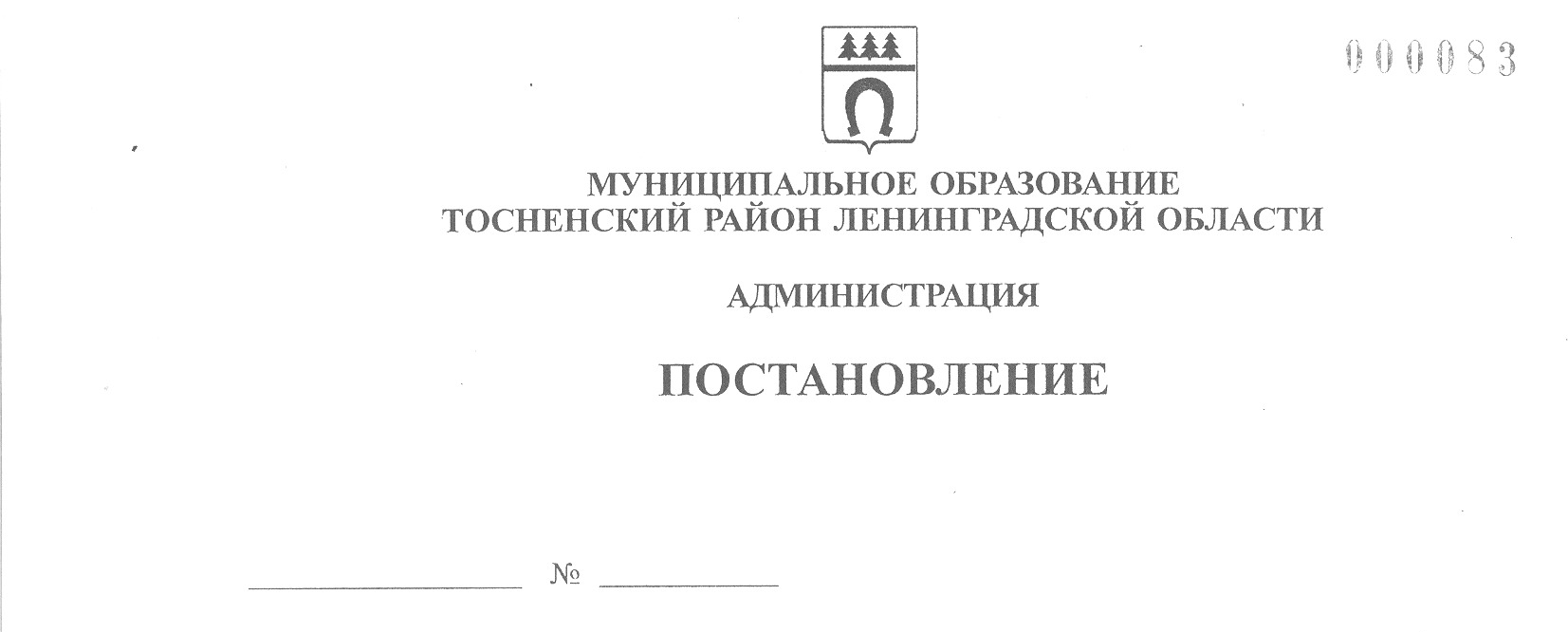 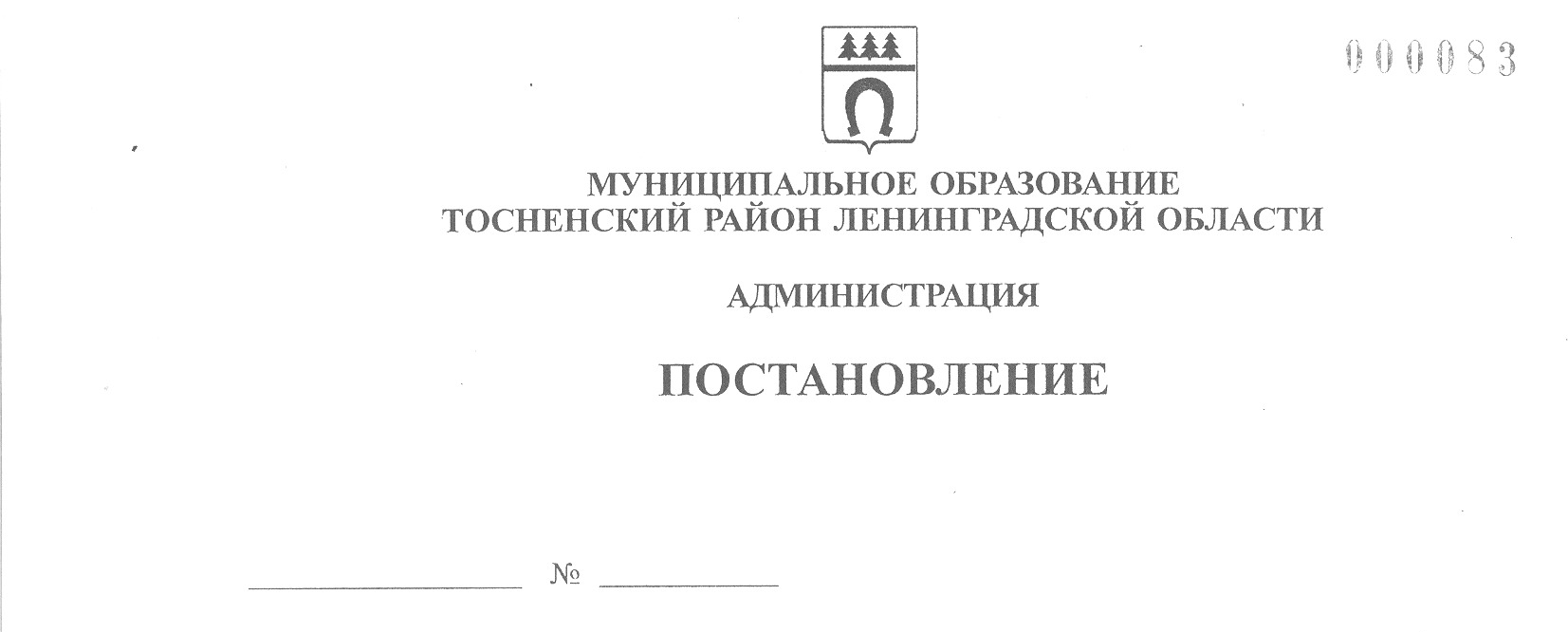 07.09.2018                               2205-паО специализированном ящике "Для обращения граждан по вопросам коррупции" В соответствии с Федеральным законом от 25.12.2008 № 273-ФЗ «О противодействии коррупции», областным законом Ленинградской области от 17.06.2011 N 44-оз  «О противодействии коррупции в Ленинградской области» администрация муниципального образования Тосненский район Ленинградской области ПОСТАНОВЛЯЕТ: 1. Утвердить Положение "О  специализированном ящике "Для обращения граждан по вопросам коррупции" (приложение);2. Назначить  Онышко С.Н., специалиста  1 категории сектора по транспортному обеспечению и экологии администрации муниципального образования Тосненский район Ленинградской области, в качестве ответственного лица, осуществляющего вскрытие специализированного ящика "Для обращения граждан по вопросам коррупции" и регистрацию имеющихся в нем заявлений и сообщений физических и юридических лиц, содержащих сведения о возможных фактах проявления коррупции.3. Специалисту  1 категории сектора по транспортному обеспечению и экологии администрации муниципального образования Тосненский район Ленинградской области С.Н. Онышко направить в пресс-службу комитета по организационной работе, местному самоуправлению, межнациональным и межконфессиональным отношениям администрации муниципального образования Тосненский район Ленинградской области настоящее постановление для опубликования и обнародования в порядке, установленном Уставом муниципального образования Тосненский район Ленинградской области.4. Пресс-службе комитета по организационной работе, местному самоуправлению, межнациональным и межконфессиональным отношениям администрации муниципального образования Тосненский район Ленинградской области опубликовать и обнародовать настоящее постановление в порядке, установленном Уставом муниципального образования Тосненский район Ленинградской области.5. Контроль за исполнением постановления возложить на заместителя главы администрации муниципального образования Тосненский район Ленинградской области по безопасности Цая И.А.Глава администрации						                    В.З. ГончаровОнышко 332156 гаПриложение к постановлению администрациимуниципального образованияТосненский район Ленинградской областиот                                  №       ПОЛОЖЕНИЕ
о специализированном ящике"Для обращения граждан по вопросам коррупции"1. Общие положения1.1. Настоящее Положение устанавливает порядок функционирования специализированного ящика "Для обращения граждан по вопросам коррупции" для письменных обращений граждан, поступающих в администрацию муниципального образования Тосненский район Ленинградской области  и содержащих сведения о возможных фактах проявления коррупции (далее – «Специализированный ящик»).1.2. Основными целями и задачами функционирования «Специализированного ящика» являются:- организация эффективного взаимодействия населения муниципального образования Тосненский район Ленинградской области с должностными лицами администрации муниципального образования Тосненский район Ленинградской области по вопросам профилактики и противодействия коррупции;- обеспечение оперативного приема, учёта и рассмотрения письменных обращений граждан, содержащих сведения о возможных фактах проявления коррупции (далее – письменные обращения), и оперативное реагирование должностных лиц администрации муниципального образования Тосненский район Ленинградской области на коррупционные и иные правонарушения;- анализ письменных обращений, их обобщение с целью устранения причин и условий, способствующих совершению коррупционных правонарушений. 2. Организация работы «Специализированного ящика»2.1. Доступ граждан к «Специализированному ящику» с целью направления письменных обращений осуществляется ежедневно (с понедельника по четверг включительно) с 08 часов 30 минут до 17 часов 45 минут, в пятницу и в предпраздничные дни – с 08 часов 30 минут до 16 часов 00 минут. 2.2. «Специализированный ящик» размещается в здании администрации муниципального образования Тосненский район Ленинградской области  по адресу: Ленинградская область, г. Тосно, пр. Ленина, д.32, на первом этаже.2.3. На «Специализированном ящике» должна быть указана надпись: «Для обращения граждан по вопросам коррупции».2.4. Выемка письменных обращений из «Специализированного ящика» осуществляется один раз в неделю уполномоченным должностным лицом администрации муниципального образования Тосненский район Ленинградской области (далее по тексту – должностное лицо администрации).2.5. По каждому факту выемки должностное лицо администрации заполняет журнал учёта письменных обращений из «Ящика доверия» (далее – Журнал учёта), форма которого прилагается к настоящему Положению, с указанием следующих сведений:- даты и времени выемки; 2- в случае отсутствия в «Ящике доверия» обращений в журнале указывается, что обращения отсутствуют, в случае наличия обращений по каждому из них указываются его порядковый номер, фамилия, имя, отчество и почтовый адрес заявителя, при отсутствии сведений, позволяющих идентифицировать заявителя, в журнале указывается «аноним»;- краткое содержание обращения;- принятое решение (резолюция) по обращению и его дата;- исходящий номер и дата ответа заявителю, в случае, если ответ не давался по основаниям, установленным настоящим Положением, то делается отметка «ответ не давался».2.6. Журнал учёта должен быть пронумерован, прошнурован, опечатан, и хранится в администрации муниципального образования Тосненский район Ленинградской области.2.7. После регистрации письменных обращений в журнале учёта должностное лицо администрации муниципального образования Тосненский район Ленинградской области передаёт их заместителю главы администрации муниципального образования Тосненский район Ленинградской области, уполномоченному вести работу по противодействию коррупции в администрации муниципального образования Тосненский район Ленинградской области (далее – Заместитель главы администрации) для принятия решения (проставления резолюции на обращении) о порядке их рассмотрения.3. Порядок рассмотрения обращений, поступивших через «Специализированный ящик»3.1. Заместитель главы администрации не позднее следующего дня после выемки из «Специализированного ящика» поступивших обращений принимает по каждому из них одно из следующих решений:- в отношении обращения, содержащего сведения о коррупционных правонарушениях с признаками уголовных преступлений и (или) административных правонарушений – в Тосненскую городскую прокуратуру, или в иные правоохранительные органы по подведомственности;- в отношении обращения, содержащего сведения о его авторе и сведения о коррупционных правонарушениях без признаков уголовных преступлений и административных правонарушений – в комиссию по соблюдению требований к служебному поведению муниципальных служащих администрации муниципального образования Тосненский район Ленинградской области и урегулированию конфликта интересов  (если сообщено о факте коррупционного правонарушения, совершенного муниципальным служащим).3.2. В отношении анонимного обращения (т.е. в котором не указаны фамилия заявителя, и почтовый адрес, по которому должен быть направлен ответ), не содержащего сведений о коррупционных правонарушениях, – решение по нему не принимается, а содержащаяся в таком обращении информация учитывается Заместителем главы администрации, при организации своей работы.3.3. В случае, если текст письменного обращения не поддаётся прочтению, ответ на обращение не даётся, и оно не подлежит направлению на рассмотрение в государственный орган, орган местного самоуправления или должностному лицу в соответствии с их компетенцией, о чём в течение семи дней со дня регистрации обращения сообщается гражданину, направившему обращение, если его фамилия и почтовый адрес поддаются прочтению.3.4. Иные вопросы рассмотрения, а также сроки рассмотрения поступивших через «Специализированный ящик» обращений, в том числе подготовка и направление заявителю сообщений о результатах рассмотрения (направления) его обращения, осуществляются в порядке и сроки, предусмотренные Инструкцией по делопроизводству администрации муниципального образования Тосненский район Ленинградской области.34. Ответственность4.1. Должностные лица администрации муниципального образования Тосненский район Ленинградской области, ответственные за учёт, регистрацию, подготовку в установленные действующим законодательством Российской Федерации сроки ответа на письменные обращения, содержащие сведения о возможных фактах проявления коррупции, несут персональную ответственность в соответствии с действующим законодательством Российской Федерации.Приложение к Положению  ЖУРНАЛ
учета обращений, поступивших через специализированный ящик "Для обращения граждан по вопросам коррупции" в администрацию муниципального образования Тосненский район Ленинградской области и содержащих сведения о возможных фактах проявления коррупции Начат «___» _____________ 20____ года.Окончен «____» __________ 20____ года.Всего на ___ листах.№ п/пДата и время выемкиФ.И.О. заявителяАдрес заявителяСодержание обращенияДата и содержание решения Дата иномерответазаявителю1234567